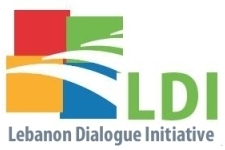 ‘The Father Walid Moussa Award in Civic Engagement’ for NDU StudentsAPPLICATION FORM FOR 20171-  Applicant Information1-  Applicant Information1-  Applicant Information1-  Applicant InformationFull Name/ Group Name:Full Name/ Group Name:Full Name/ Group Name:Full Name/ Group Name:Date of Birth:Country of Birth:Country of Birth:Male   /   FemaleCurrent Address:Current Address:Current Address:Current Address:Telephone: Telephone: E-mail: E-mail: 2- How Many Participants Are You: [  ]                        2- How Many Participants Are You: [  ]                        2- How Many Participants Are You: [  ]                        2- How Many Participants Are You: [  ]                        3- Type of Submission: PPP  [  ]                        Video [  ]                        3- Type of Submission: PPP  [  ]                        Video [  ]                        3- Type of Submission: PPP  [  ]                        Video [  ]                        3- Type of Submission: PPP  [  ]                        Video [  ]                        4- Briefing About the Activity/Project  - Type or paste your introduction (maximum 200 words)4- Briefing About the Activity/Project  - Type or paste your introduction (maximum 200 words)4- Briefing About the Activity/Project  - Type or paste your introduction (maximum 200 words)4- Briefing About the Activity/Project  - Type or paste your introduction (maximum 200 words)5- Photo Captions Type or paste the captions of the photos you are submitting5- Photo Captions Type or paste the captions of the photos you are submitting5- Photo Captions Type or paste the captions of the photos you are submitting5- Photo Captions Type or paste the captions of the photos you are submitting6- Attachments 6- Attachments 6- Attachments 6- Attachments Please note that by submitting this application, you confirm that you have read and agreed to the Rules and Regulations of this competition.  Please note that by submitting this application, you confirm that you have read and agreed to the Rules and Regulations of this competition.  Please note that by submitting this application, you confirm that you have read and agreed to the Rules and Regulations of this competition.  Please note that by submitting this application, you confirm that you have read and agreed to the Rules and Regulations of this competition.  